Занимательная математика          Занятие 28.04.2020 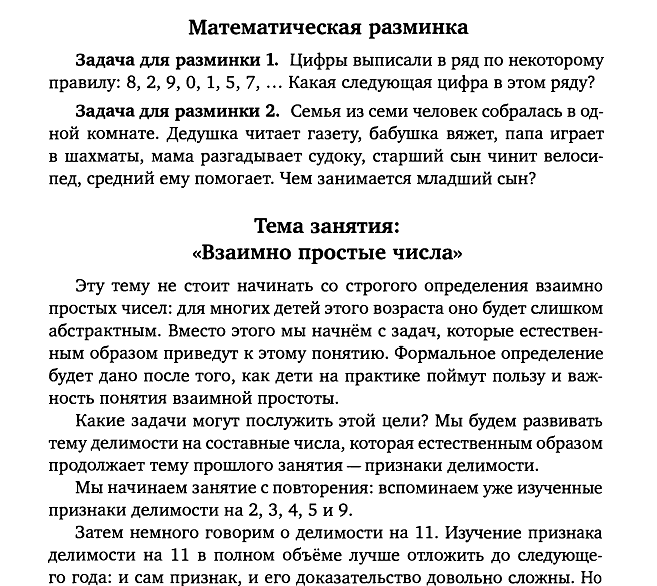 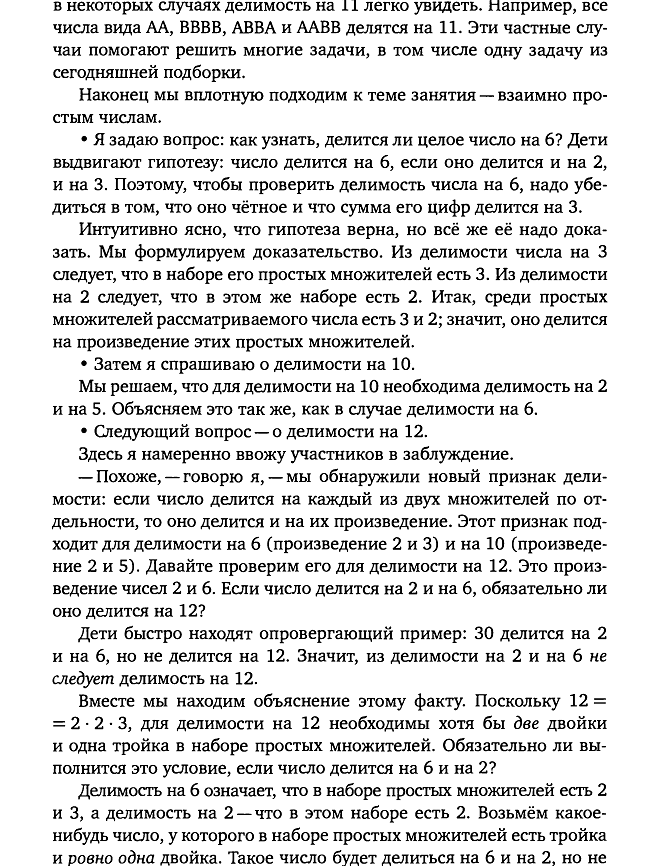 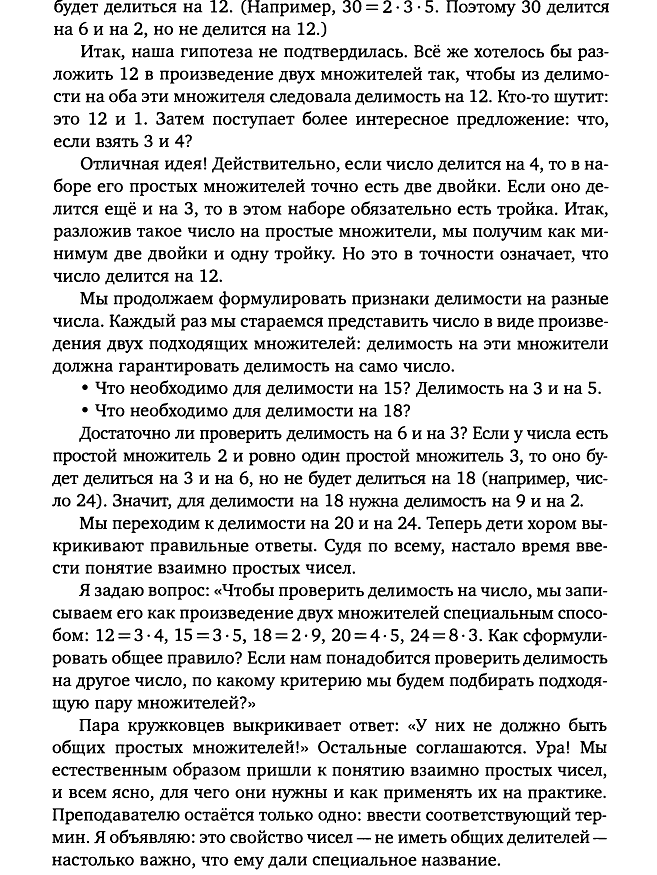 Занятие 30.04.2020 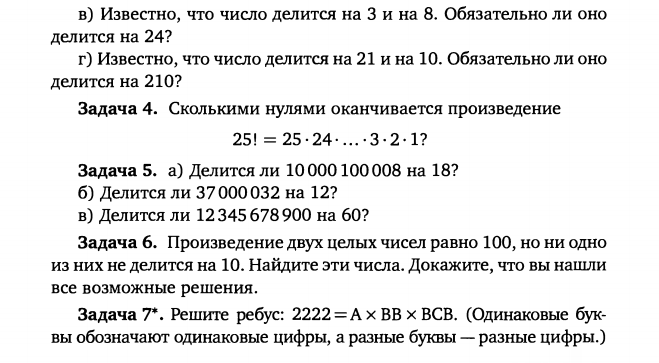 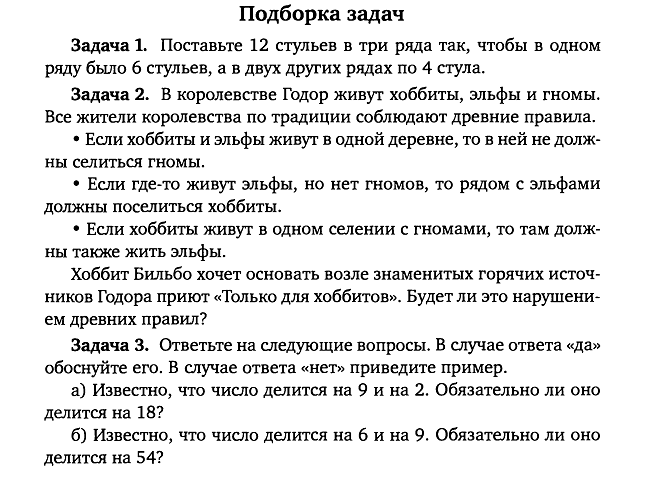 